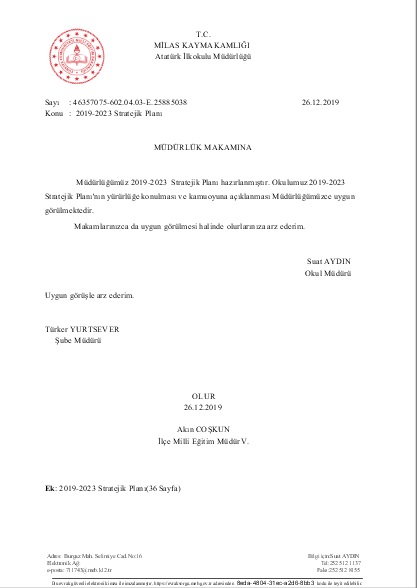 T.CMİLAS KAYMAKAMLIĞIATATÜRK İLKOKULU MÜDÜRLÜĞÜ2019-2023 STRATEJİK PLANI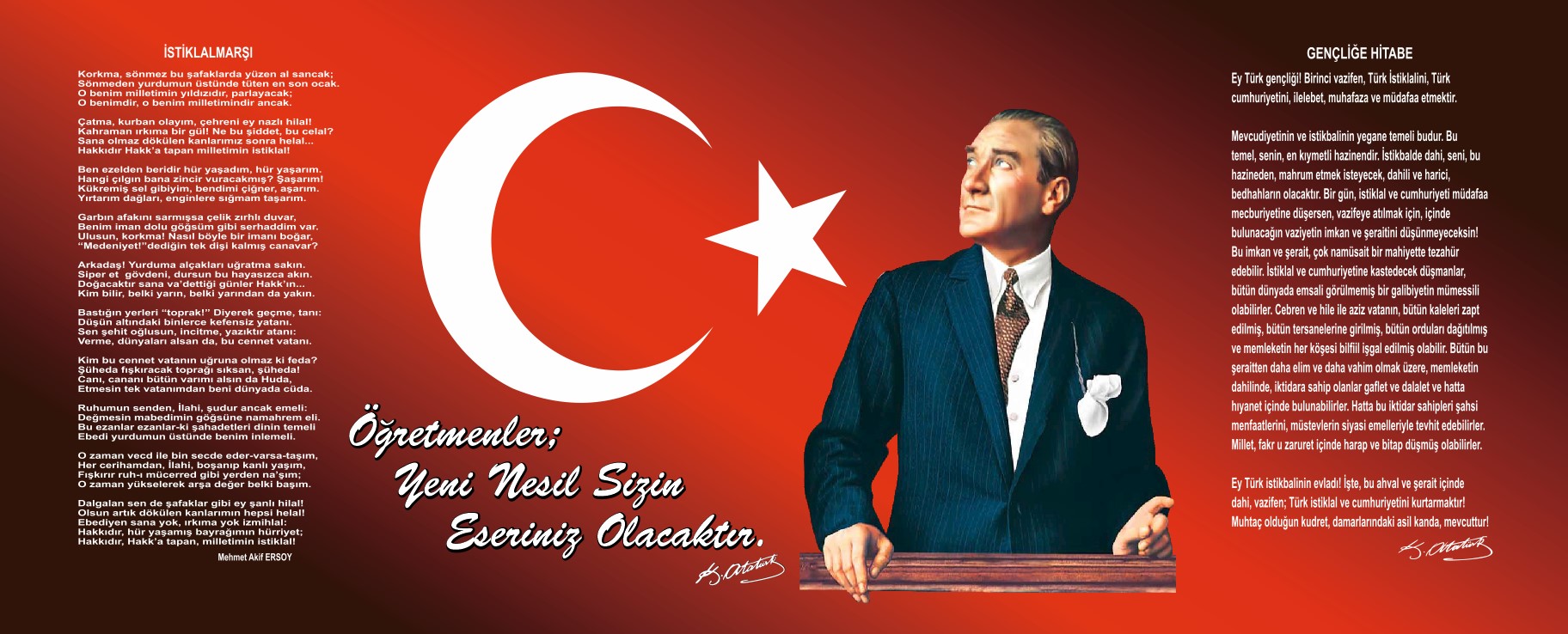 SUNUŞ2019 -2023 yılı stratejik planı okulumuzun eğitim kalitesini arttırmada bizlere önümüzü görmede bir yol haritası olacaktır. 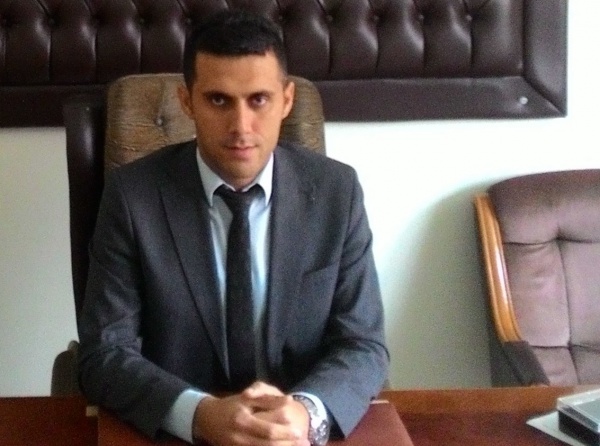 	Geleceğimizi planlamak yapacağımız çalışmaları öngörmek yolumuzdaki engelleri aşmak için çok büyük yardım sağlayacaktır. İşte bu çalışmaların ortaya çıkmasında 5018 sayılı kanun gereği Kamu Mali Yönetimi ve Kontrol Kanunu ile eğitim örgütleri için stratejik planlama zorunlu hale gelmiştir.Stratejik plan; bir eğitim kurumunun önündeki yıllarda olabilecek her türlü değişimi de göz önünde bulundurularak hazırlanmalıdır. Tüm beklentilere cevap verebilecek özelliklere sahip olmalıdır. Eğitim kurumunun iç ve dış olmak üzere birçok paydaşı vardır. Bu paydaşlarının görüşleri çok önemlidir. Muhakkak ki düşünceleri stratejik planda önemli bir yer kaplamaktadır..      Bir eğitim yöneticisi eğitimi planlamada ileri görüşlülüğünü ortaya koymalı stratejik yöntemi en iyi şekilde kullanmalıdır.      Eğitim kurumlarında yönetim kademesi, öğretmenler, öğrenciler, veliler ve okulun çevresi bir bütünlük içersinde çalışmalıdır. Değerler, ilkeler, yapılmak istenenler paylaşılmalıdır ki stratejik yönetim başarıya ulaşsın. Paydaşları ile birlikteliği sağlama konusunda en önemli iş yöneticiye düşmektedir.          Bir yerde başarıya ulaşmak oradaki stratejik yönetime bağlıdır. Bu da geleceğe sahip çıkmanın en güzel yoludur.     Toplumdaki değişmeleri yakalamak, eğitimdeki ihtiyaçları karşılamak, geleceği şekillendirmek amacıyla stratejik planlama bir zorunluluktur. Bu doğrultuda 2019-2023 stratejik planının okulumuza ve tüm paydaşlarımıza hayırlı olmasını dilerim.                                                                SAYGILARIMLA                                                                                                                                                              Suat AYDINATATÜRK  İLKOKULU MÜDÜRÜGİRİŞ   Stratejik plan, günümüz gelişim anlayışının geçmişteki anlayışlardan en belirgin farkının göstergesidir. Zira stratejik plan yaklaşımı geleceğe hazır olmayı değil, geleceği planlamayı hedefleyen bir yaklaşımdır. Bir anlamda geleceği bugünde yaşamaktır.    Ancak stratejik plan tek başına bir belge olarak değerli değildir. Onu değerli kılacak olan şey, kurumun doğru karar alabilme yeteneği ve kararlılık gösterebilme gücüdür.    Baktığımız yerden hala yıllardır gördüğümüz şeyleri görüyorsak, bakış açımızı ve yönümüzü değiştirmemişiz demektir. Bu bakımdan stratejik plan, öncelikle kurumumuza yeni bir yön ve yeni bir bakış açısı kazandıracak biçimde düşünülüp tasarlanmalıdır. Hiç şüphe yoktur ki bu yön, ülkemizin çağdaşlaşma hedeflerine uygun düşen ve çağdaş uygarlık düzeyinin üstüne çıkma ülküsüyle örtüşen bir yön olmalıdır.    Çağdaş bir ülke olabilmemiz için çağdaşlaşma savaşını öncelikle okullarda kazanmamız gerekmektedir. Bilmek zorundayız ki, okullarda kazanılmamış hiçbir savaş gerçekte hiçbir zaman kazanılmamış savaştır. Bu konuda eksiklerimizin olduğunu kabul etmeli, ancak kendimizi güçlü amaçlarla besleyerek eksiklerimizin ve zorlukların üstesinden gelebileceğimize inanmalı fakat bunun uzun süren bir yolculuk olduğunu hiçbir zaman unutmamalıyız.    Cumhuriyetimizin 100. yılında ülkemizin dünyayı yöneten lider ülkelerden biri olacağını öngörüyoruz. Bu öngörüye paralel olarak okulumuzun 2019-2023 yılları arasında kaydedeceği aşama ile bir dünya okulu olacağına kuvvetle inanıyoruz. Bu stratejik plan, bu inancımızı gerçekleştirmek üzere düşünülmüş ve bizi hedefimize götürecek biçimde tasarlanmıştır. Bundan sonra başarılı olmak bizim için sadece bir görev değil, aynı zamanda büyük bir sorumluluktur. Stratejik Plan EkibiİçindekilerSunuş	İçindekiler	5BÖLÜM I: GİRİŞ ve PLAN HAZIRLIK SÜRECİ	6BÖLÜM II: DURUM ANALİZİ	7Okulun Kısa Tanıtımı *	7Okulun Mevcut Durumu: Temel İstatistikler	8PAYDAŞ ANALİZİ	13GZFT (Güçlü, Zayıf, Fırsat, Tehdit) Analizi	20Gelişim ve Sorun Alanları	23BÖLÜM III: MİSYON, VİZYON VE TEMEL DEĞERLER	26MİSYONUMUZ *	26VİZYONUMUZ *	26TEMEL DEĞERLERİMİZ *	27BÖLÜM IV: AMAÇ, HEDEF VE EYLEMLER	28TEMA I: EĞİTİM VE ÖĞRETİME ERİŞİM	28TEMA II: EĞİTİM VE ÖĞRETİMDE KALİTENİN ARTIRILMASI	31TEMA III: KURUMSAL KAPASİTE	34V. BÖLÜM: MALİYETLENDİRME	36EKLER:	36BÖLÜM I: GİRİŞ ve PLAN HAZIRLIK SÜRECİ2019-2023 dönemi stratejik plan hazırlanması süreci Üst Kurul ve Stratejik Plan Ekibinin oluşturulması ile başlamıştır. Ekip tarafından oluşturulan çalışma takvimi kapsamında ilk aşamada durum analizi çalışmaları yapılmış ve durum analizi aşamasında paydaşlarımızın plan sürecine aktif katılımını sağlamak üzere paydaş anketi, toplantı ve görüşmeler yapılmıştır. Durum analizinin ardından geleceğe yönelim bölümüne geçilerek okulumuzun amaç, hedef, gösterge ve eylemleri belirlenmiştir. Çalışmaları yürüten ekip ve kurul bilgileri altta verilmiştir.STRATEJİK PLAN ÜST KURULUBÖLÜM II: DURUM ANALİZİDurum analizi bölümünde okulumuzun mevcut durumu ortaya konularak neredeyiz sorusuna yanıt bulunmaya çalışılmıştır. Bu kapsamda okulumuzun kısa tanıtımı, okul künyesi ve temel istatistikleri, paydaş analizi ve görüşleri ile okulumuzun Güçlü Zayıf Fırsat ve Tehditlerinin (GZFT) ele alındığı analize yer verilmiştir.Okulun Kısa Tanıtımı :Okulumuz 1954 yılında kurulan İlkokulları Yaptırma Derneğinin ve yardımsever halktan toplanan 15.000TL ile 11.11.1955 tarihinde temeli atılarak yapımına başlanmıştır.Maarif Vekaletinden temin edilen 89.000TL ve Vilayet bütçesinden alınan 69.000TL’lik yardım ile okul 24.10.1957 tarihinde bitirilmiştir.Okulumuz büyük ATAMIZ’ın adını alarak 11.11.1957 tarihinde Eğitim –Öğretime  başlamıştır.        Okulumuzun yapımında büyük emek sarf eden dernek başkanı Nuri  ATİLLA’ya minnet ve şükranlarımızı sunar,Allah’tan rahmet dileriz.Okulumuz Burgaz Mahallesinin, Selimiye ve Kışla Caddesi arasındaki 3444 metre kare arazi üzerinde525metre karelik  iki katlı bir binadır.         Şu an 1 Müdür, 1 Müdür Yardımcısı,13 Sınıf Öğretmeni,1 İngilizce Öğretmeni,2 Özel Eğitim Öğretmeni,1’i Kadrolu 2’TYP elemanı 3 yardımcı hizmetler personeli ile Eğitim Öğretime devam etmektedir.        Okulumuzda 2017 ve 2018 yıllarında başlayan Yetişkinler Okuma Yazma Öğretimi kursu halen devam etmektedir.Okulumuzda Ste(a)m proje çalışmaları devam etmektedir.Okulumuzda Satranç. Altı kiremit ,tombik vb etkinlikler kurslar yapılmaktadır.  Okulumuzda E-Twing proje çalişmaları ve etkinlikleri devam ediyor. Okulumuz Nestle’nin ve Milli Eğitim Bakanlığımızın ortak yürüttüğü Sağlıklı Adımlar Proje okuludur.Okulun Mevcut Durumu: Temel İstatistiklerOkul KünyesiOkulumuzun temel girdilerine ilişkin bilgiler altta yer alan okul künyesine ilişkin tabloda yer almaktadır.Temel Bilgiler Tablosu- Okul Künyesi Çalışan BilgileriOkulumuzun çalışanlarına ilişkin bilgiler altta yer alan tabloda belirtilmiştir.Çalışan Bilgileri TablosuOkulumuz Bina ve Alanları	Okulumuzun binası ile açık ve kapalı alanlarına ilişkin temel bilgiler altta yer almaktadır.Okul Yerleşkesine İlişkin Bilgiler Sınıf ve Öğrenci Bilgileri	Okulumuzda yer alan sınıfların öğrenci sayıları alttaki tabloda verilmiştir.Donanım ve Teknolojik KaynaklarımızTeknolojik kaynaklar başta olmak üzere okulumuzda bulunan çalışır durumdaki donanım malzemesine ilişkin bilgiye alttaki tabloda yer verilmiştir.Teknolojik Kaynaklar TablosuGelir ve Gider BilgisiOkulumuzun genel bütçe ödenekleri, okul aile birliği gelirleri ve diğer katkılarda dâhil olmak üzere gelir ve giderlerine ilişkin son iki yıl gerçekleşme bilgileri alttaki tabloda verilmiştir.PAYDAŞ ANALİZİKurumumuzun temel paydaşları öğrenci, veli ve öğretmen olmakla birlikte eğitimin dışsal etkisi nedeniyle okul çevresinde etkileşim içinde olunan geniş bir paydaş kitlesi bulunmaktadır. Paydaşlarımızın görüşleri anket, toplantı, dilek ve istek kutuları, elektronik ortamda iletilen önerilerde dâhil olmak üzere çeşitli yöntemlerle sürekli olarak alınmaktadır.Paydaş anketlerine ilişkin ortaya çıkan temel sonuçlara altta yer verilmiştir : Öğrenci Anketi Sonuçları:-Uyguladığımız öğrenci anketinde tespit ettiğimiz sorunlar aşağıdaki gibi listelenmiş olup gerekli önlemlerin alınması için çalışmalara başlanılmıştır.1- Öğrencilerin Okulumuzda rehber öğretmen olmadığı için okulun rehberlik servisinden yeterince yararlanamadığı görülmüş olup Sakarya İlkokulu Rehber Öğretmeni haftanın bir günü talebimiz üzerine okulumuza görevlendirilmiştir.2- Derslerde konuya göre uygun araç gereç kullanılmadığı görülmüş olup Okul Aile Birliği vasıtası ile eksiklerin giderilmesi için çalışmalar başlatılmıştır.Öğretmen Anketi Sonuçları:-Uyguladığımız öğretmen anketinde tespit ettiğimiz sorunlar aşağıdaki gibi listelenmiş olup gerekli önlemlerin alınması için çalışmalara başlanılmıştır.1- Okulun fiziki yönünde ve ders içi materyal eksiği olduğu görülmüş olup okul aile birliği ve hayırseverler vasıtası ile eksiklerin giderilmesi için çalışmalara başlanmıştır.-Uyguladığımız veli anketinde tespit ettiğimiz sorunlar aşağıdaki gibi listelenmiş olup gerekli önlemlerin alınması için çalışmalara başlanılmıştır.1- Veli okulumuzda rehber öğretmen olmadığı için okulun rehberlik servisinden yeterince yararlanamadığı görülmüş olup Sakarya İlkokulu Rehber Öğretmeni haftanın bir günü talebimiz üzerine okulumuza görevlendirilmiştir.GZFT (Güçlü, Zayıf, Fırsat, Tehdit) Analizi *Okulumuzun temel istatistiklerinde verilen okul künyesi, çalışan bilgileri, bina bilgileri, teknolojik kaynak bilgileri ve gelir gider bilgileri ile paydaş anketleri sonucunda ortaya çıkan sorun ve gelişime açık alanlar iç ve dış faktör olarak değerlendirilerek GZFT tablosunda belirtilmiştir. Dolayısıyla olguyu belirten istatistikler ile algıyı ölçen anketlerden çıkan sonuçlar tek bir analizde birleştirilmiştir.Kurumun güçlü ve zayıf yönleri donanım, malzeme, çalışan, iş yapma becerisi, kurumsal iletişim gibi çok çeşitli alanlarda kendisinden kaynaklı olan güçlülükleri ve zayıflıkları ifade etmektedir ve ayrımda temel olarak okul müdürü/müdürlüğü kapsamından bakılarak iç faktör ve dış faktör ayrımı yapılmıştır. İçsel Faktörler:Güçlü YönlerZayıf YönlerDışsal Faktörler FırsatlarTehditler Gelişim ve Sorun AlanlarıGelişim ve sorun alanları analizi ile GZFT analizi sonucunda ortaya çıkan sonuçların planın geleceğe yönelim bölümü ile ilişkilendirilmesi ve buradan hareketle hedef, gösterge ve eylemlerin belirlenmesi sağlanmaktadır. Gelişim ve sorun alanları ayrımında eğitim ve öğretim faaliyetlerine ilişkin üç temel tema olan Eğitime Erişim, Eğitimde Kalite ve kurumsal Kapasite kullanılmıştır. Eğitime erişim, öğrencinin eğitim faaliyetine erişmesi ve tamamlamasına ilişkin süreçleri; Eğitimde kalite, öğrencinin akademik başarısı, sosyal ve bilişsel gelişimi ve istihdamı da dâhil olmak üzere eğitim ve öğretim sürecinin hayata hazırlama evresini; Kurumsal kapasite ise kurumsal yapı, kurum kültürü, donanım, bina gibi eğitim ve öğretim sürecine destek mahiyetinde olan kapasiteyi belirtmektedir.Gelişim ve sorun alanlarına ilişkin GZFT analizinden yola çıkılarak saptamalar yapılırken yukarıdaki tabloda yer alan ayrımda belirtilen temel sorun alanlarına dikkat edilmesi gerekmektedir.Gelişim ve Sorun AlanlarımızBÖLÜM III: MİSYON, VİZYON VE TEMEL DEĞERLEROkul Müdürlüğümüzün Misyon, vizyon, temel ilke ve değerlerinin oluşturulması kapsamında öğretmenlerimiz, öğrencilerimiz, velilerimiz, çalışanlarımız ve diğer paydaşlarımızdan alınan görüşler, sonucunda stratejik plan hazırlama ekibi tarafından oluşturulan Misyon, Vizyon, Temel Değerler; Okulumuz üst kurulana sunulmuş ve üst kurul tarafından onaylanmıştır.MİSYONUMUZ : BİZ ATATÜRK İLKOKULU OLARAK,      KÜLTÜRLÜ, ÇAĞDAŞ, DEMOKRATİK CAHİL OLMAYAN, İYİ AHLAKLI, VATANINA YARARLI, MİLLETİNE, YAŞADIĞI TOPLUMA YARARLI DAHA ÇALIŞKAN BAŞARILI ÇEVRESİNİ EĞİTECEK ÜLKE KALKINMASINA KATKIDA BULUNABİLECEK ÖĞRENCİLER YETİŞTİRMEK.          İÇİN VARIZ VE ÇALIŞMAKTAYIZ.VİZYONUMUZ : Biz, atatürk İLKOKULU olarak istiyoruz ki,Bilim ve teknolojinin farkında olan,21. yüzyıl eğitim ve öğretim yaklaşımlarında meraklı, girişimci ruha sahip, özgüveni yüksek, buluş yöntemi ile öğrenen, değişime ve gelişime açık, öğrenmeyi temel ihtiyaç kabul eden, değerlerini yaşatan, hoşgörü sahibi farklılıkları zenginlik kabul eden, bir yabancı dili çok iyi bilen, yüksek moral değere sahip, kendine güvenen, katılımcı, kendini sorgulayan, etkili ve nitelikli, demokrasiyi özümsemiş bireyler yetiştirmektir. Sadece bu kentin değil Türkiye’nin en başarılı okulları arasına girmekTEMEL DEĞERLERİMİZ BÖLÜM IV: AMAÇ, HEDEF VE EYLEMLERTEMA I: EĞİTİM VE ÖĞRETİME ERİŞİMEğitim ve öğretime erişim okullaşma ve okul terki, devam ve devamsızlık, okula uyum ve oryantasyon, özel eğitime ihtiyaç duyan bireylerin eğitime erişimi, yabancı öğrencilerin eğitime erişimi ve hayatboyu öğrenme kapsamında yürütülen faaliyetlerin ele alındığı temadır.Stratejik Amaç 1: Kayıt bölgemizde yer alan çocukların okullaşma oranlarını artıran, öğrencilerin uyum ve devamsızlık sorunlarını gideren etkin bir yönetim yapısı kurulacaktır.  Stratejik Hedef 1.1.  Kayıt bölgemizde yer alan çocukların okullaşma oranları artırılacak ve öğrencilerin uyum ve devamsızlık sorunları da giderilecektir. Performans Göstergeleri Eylemler  Stratejik Hedef 1.2. Bütün bireylerin eğitim ve öğretime adil şartlar altında erişmesini ve eğitim öğretimini tamamlamasını sağlamak için, Okulumuzda öğrenim gören dezavantajlı öğrencilerimizin okulumuza ve ülkemize uyumunu sağlayıcı,akranlarıyla sosyal ve akademik olarak eş değer hale gelebilmeleri için etkin bir yönetim yapısı kurulacaktır.Performans Göstergeleri                                  EylemlerTEMA II: EĞİTİM VE ÖĞRETİMDE KALİTENİN ARTIRILMASIEğitim ve öğretimde kalitenin artırılması başlığı esas olarak eğitim ve öğretim faaliyetinin hayata hazırlama işlevinde yapılacak çalışmaları kapsamaktadır. Bu tema altında akademik başarı, sınav kaygıları, sınıfta kalma, ders başarıları ve kazanımları, disiplin sorunları, öğrencilerin bilimsel, sanatsal, kültürel ve sportif faaliyetleri ile istihdam ve meslek edindirmeye yönelik rehberlik ve diğer mesleki faaliyetler yer almaktadır. Stratejik Amaç 2: Öğrencilerimizin gelişmiş dünyaya uyum sağlayacak şekilde donanımlı bireyler olabilmesi için eğitim ve öğretimde kalite artırılacaktırStratejik Hedef 2.1.  Öğrenme kazanımlarını takip eden ve velileri de sürece dâhil eden bir yönetim anlayışı ile öğrencilerimizin akademik başarıları ve sosyal faaliyetlere etkin katılımı artırılacaktırPerformans GöstergeleriEylemlerStratejik Hedef 2.2.  Etkin bir rehberlik anlayışıyla, öğrencilerimizi ilgi ve becerileriyle orantılı bir şekilde üst öğrenime veya istihdama hazır hale getiren daha kaliteli bir kurum yapısına geçilecektir. Performans GöstergeleriEylemlerTEMA III: KURUMSAL KAPASİTEStratejik Amaç 3: Eğitim ve öğretim faaliyetlerinin daha nitelikli olarak verilebilmesi için okulumuzun kurumsal kapasitesi güçlendirilecektir. Stratejik Hedef 3.1.  Performans GöstergeleriEylemlerV. BÖLÜM: MALİYETLENDİRME2019-2023 Stratejik Planı Faaliyet/Proje Maliyetlendirme TablosuVI. BÖLÜM: İZLEME VE DEĞERLENDİRMEOkulumuz Stratejik Planı izleme ve değerlendirme çalışmalarında 5 yıllık Stratejik Planın izlenmesi ve 1 yıllık gelişim planın izlenmesi olarak ikili bir ayrıma gidilecektir. Stratejik planın izlenmesinde 6 aylık dönemlerde izleme yapılacak denetim birimleri, il ve ilçe millî eğitim müdürlüğü ve Bakanlık denetim ve kontrollerine hazır halde tutulacaktır.Yıllık planın uygulanmasında yürütme ekipleri ve eylem sorumlularıyla aylık ilerleme toplantıları yapılacaktır. Toplantıda bir önceki ayda yapılanlar ve bir sonraki ayda yapılacaklar görüşülüp karara bağlanacaktır. Üst Kurul BilgileriÜst Kurul BilgileriEkip BilgileriEkip BilgileriAdı SoyadıUnvanıAdı SoyadıUnvanıSuat AYDINOkul MüdürüSuat AYDINOkul MüdürüMehmet KOCABAŞMüdür YardımcısıMehmet KOCABAŞMüdür YardımcısıFulya Hediye ÖZSınıf ÖğretmeniFulya Hediye ÖZSınıf ÖğretmeniErgün ZORLUSınıf ÖğretmeniErgün ZORLUSınıf ÖğretmeniElif Dilek OĞUZHANİngilizce ÖğretmeniElif Dilek OĞUZHANİngilizce Öğretmeniİli: MUĞLAİli: MUĞLAİli: MUĞLAİli: MUĞLAİlçesi: MİLASİlçesi: MİLASİlçesi: MİLASİlçesi: MİLASAdres: Burgaz Mah. Selimi,ye cad. No:16Burgaz Mah. Selimi,ye cad. No:16Burgaz Mah. Selimi,ye cad. No:16Coğrafi Konum (link):Coğrafi Konum (link):Telefon Numarası: 252512113725251211372525121137Faks Numarası:Faks Numarası:25251281552525128155e- Posta Adresi:711743@meb.k12.tr711743@meb.k12.tr711743@meb.k12.trWeb sayfası adresi:Web sayfası adresi:milasataturkilkokulu.meb.k12.trmilasataturkilkokulu.meb.k12.trKurum Kodu:711743711743711743Öğretim Şekli:Öğretim Şekli:Tam GünTam GünOkulun Hizmete Giriş Tarihi : Okulun Hizmete Giriş Tarihi : Okulun Hizmete Giriş Tarihi : Okulun Hizmete Giriş Tarihi : Toplam Çalışan SayısıToplam Çalışan Sayısı2222Öğrenci Sayısı:Kız107107Öğretmen SayısıKadın1010Öğrenci Sayısı:Erkek143143Öğretmen SayısıErkek77Öğrenci Sayısı:Toplam250250Öğretmen SayısıToplam1717Derslik Başına Düşen Öğrenci SayısıDerslik Başına Düşen Öğrenci SayısıDerslik Başına Düşen Öğrenci Sayısı:Şube Başına Düşen Öğrenci SayısıŞube Başına Düşen Öğrenci SayısıŞube Başına Düşen Öğrenci Sayısı:Öğretmen Başına Düşen Öğrenci SayısıÖğretmen Başına Düşen Öğrenci SayısıÖğretmen Başına Düşen Öğrenci Sayısı:Şube Başına 30’dan Fazla Öğrencisi Olan Şube SayısıŞube Başına 30’dan Fazla Öğrencisi Olan Şube SayısıŞube Başına 30’dan Fazla Öğrencisi Olan Şube Sayısı:-Öğrenci Başına Düşen Toplam Gider MiktarıÖğrenci Başına Düşen Toplam Gider MiktarıÖğrenci Başına Düşen Toplam Gider MiktarıÖğretmenlerin Kurumdaki Ortalama Görev SüresiÖğretmenlerin Kurumdaki Ortalama Görev SüresiÖğretmenlerin Kurumdaki Ortalama Görev Süresi10-20 yılUnvan*ErkekKadınToplamOkul Müdürü ve Müdür Yardımcısı2-2Sınıf Öğretmeni7815Branş Öğretmeni-11Rehber Öğretmen1 G--İdari Personel---Yardımcı Personel123Güvenlik Personeli---Toplam Çalışan Sayıları111122Okul Bölümleri Okul Bölümleri Özel AlanlarVarYokOkul Kat Sayısı2Çok Amaçlı SalonxDerslik Sayısı14Çok Amaçlı SahaxDerslik Alanları (m2)716KütüphanexKullanılan Derslik Sayısı14Fen LaboratuvarıxŞube Sayısı14Bilgisayar Laboratuvarıxİdari Odaların Alanı (m2)20İş AtölyesixÖğretmenler Odası (m2)24Beceri AtölyesixOkul Oturum Alanı (m2)800PansiyonxOkul Bahçesi (Açık Alan)(m2)2694Okul Kapalı Alan (m2)821Sanatsal, bilimsel ve sportif amaçlı toplam alan (m2)52Kantin (m2)15Tuvalet Sayısı20SINIFIKızErkekToplamSINIFIKızErkekToplam1/A812202/D414181/B89173/A88161/C911203/B79161/D69153/C126182/A811194/A1212242/B614204/B1011212/C61521Otizm Sınıfı415Akıllı Tahta Sayısı-TV Sayısı-Masaüstü Bilgisayar Sayısı5Yazıcı Sayısı-Taşınabilir Bilgisayar Sayısı1Fotokopi Makinası Sayısı2Projeksiyon Sayısı5İnternet Bağlantı Hızı4MbpsYıllarGelir MiktarıGider Miktarı20189682,95 TL11762,73 TL20198611,32 TL7165,34 TL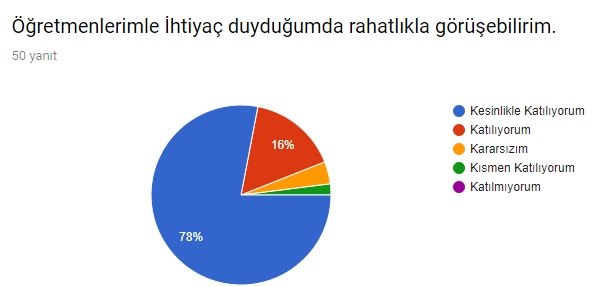 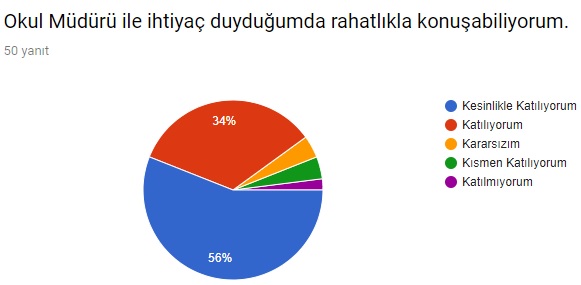 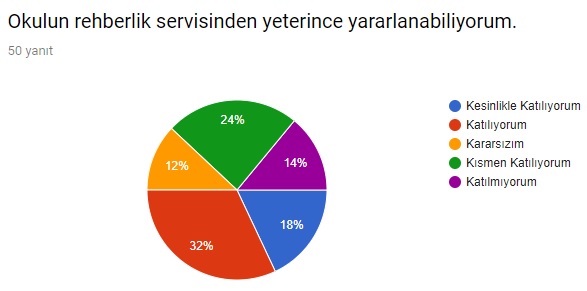 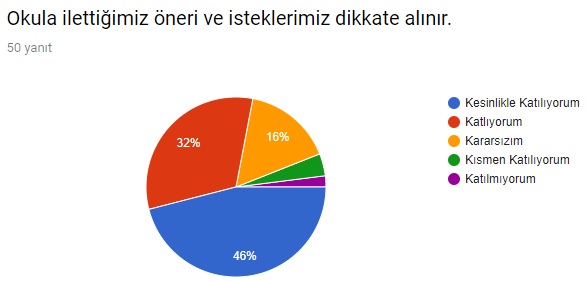 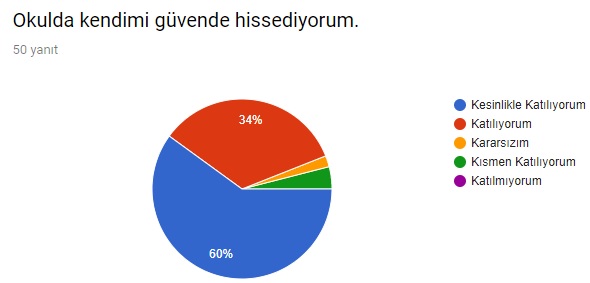 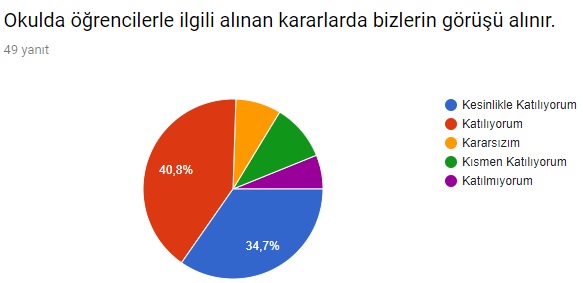 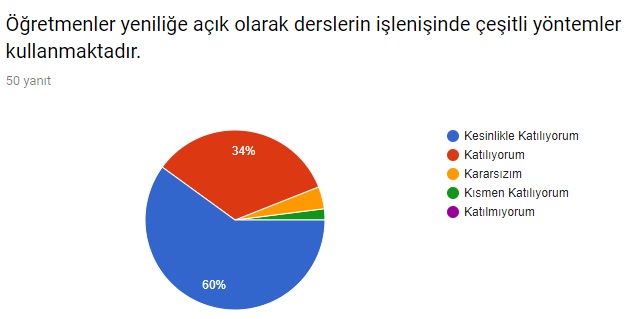 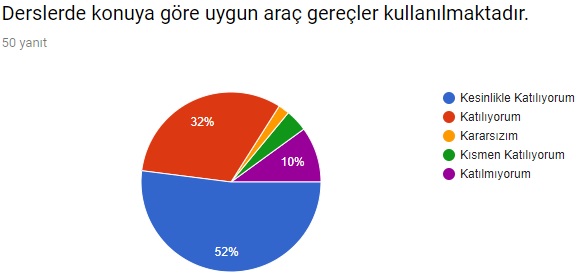 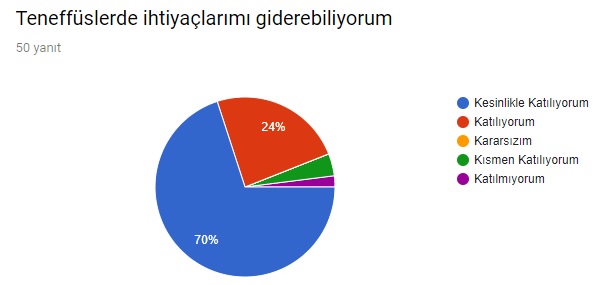 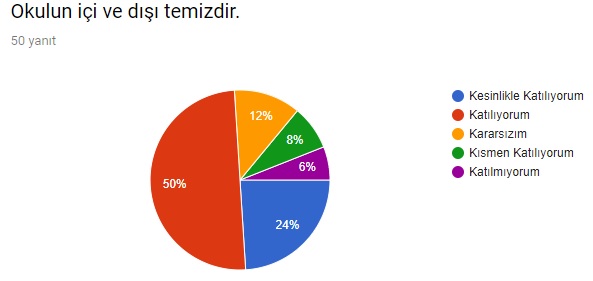 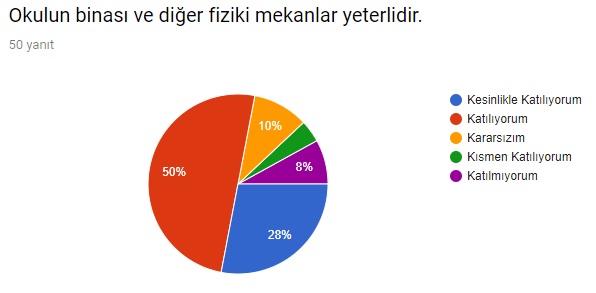 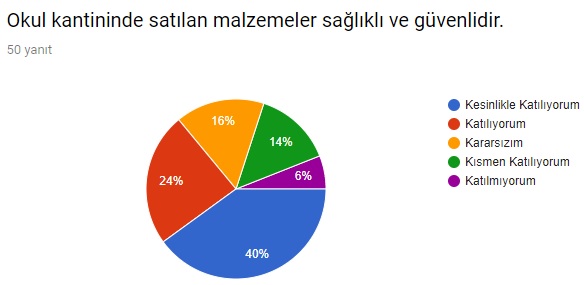 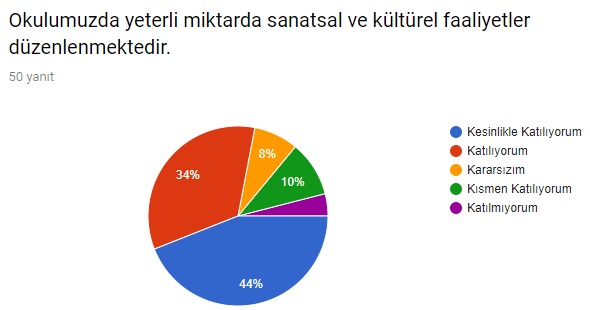 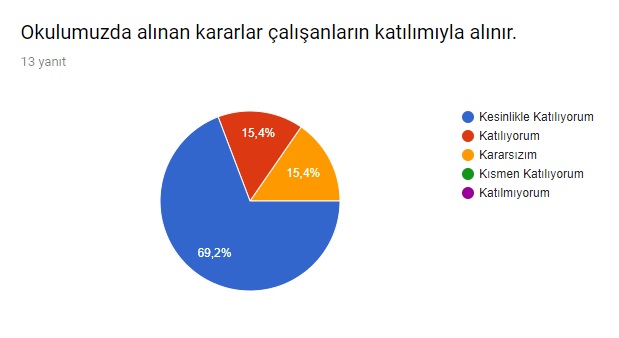 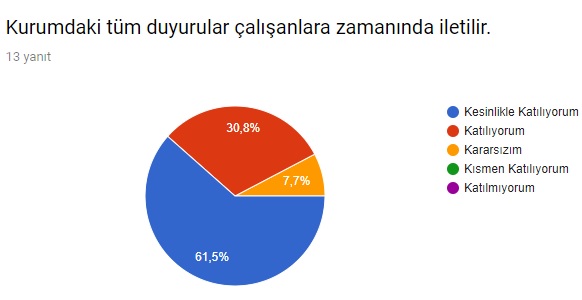 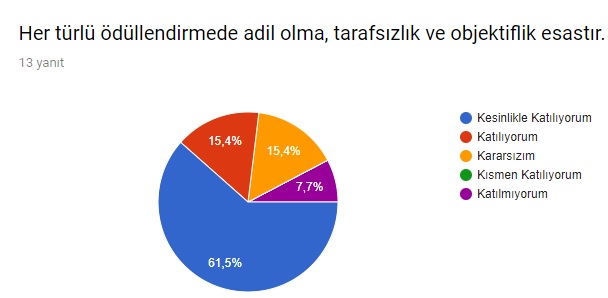 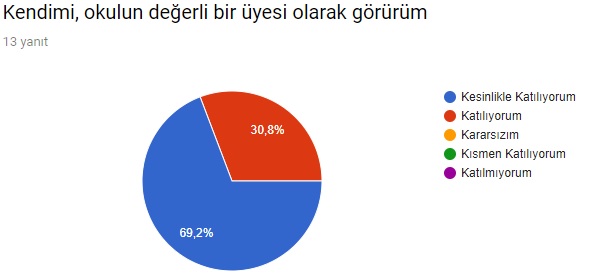 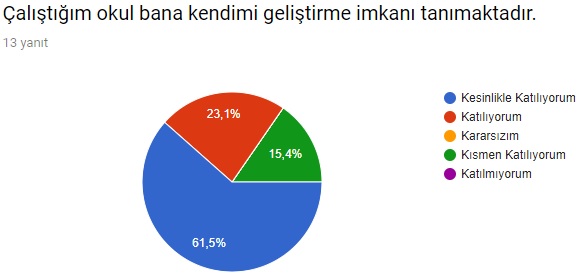 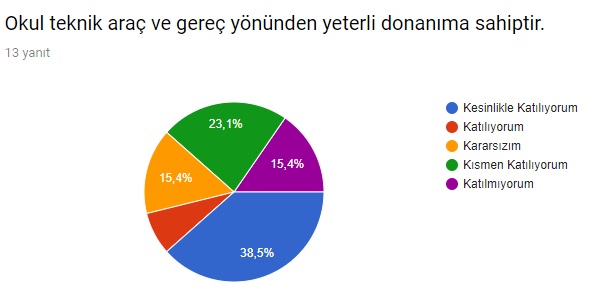 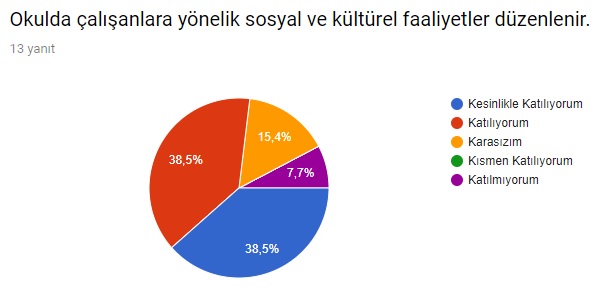 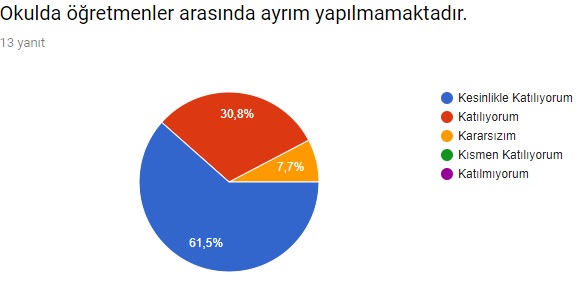 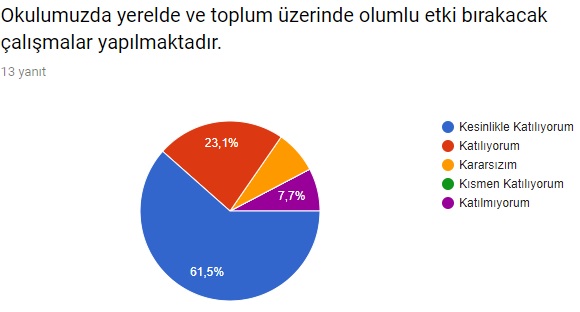 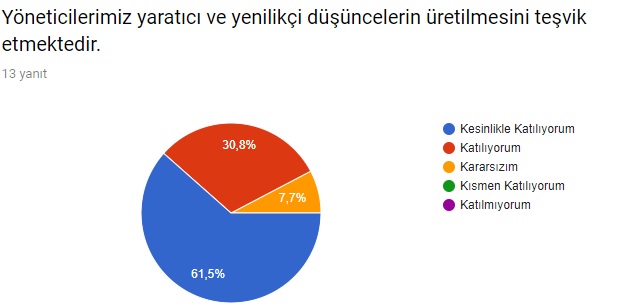 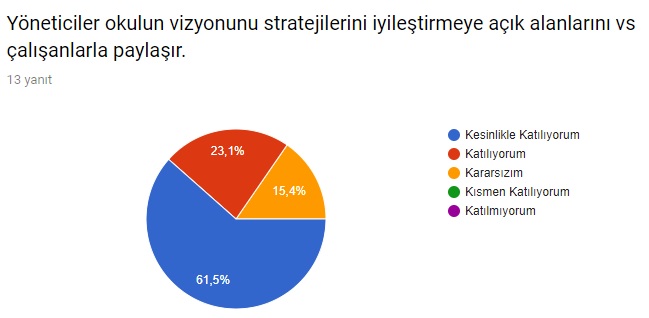 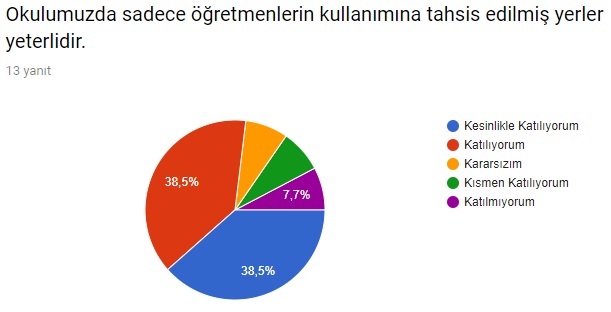 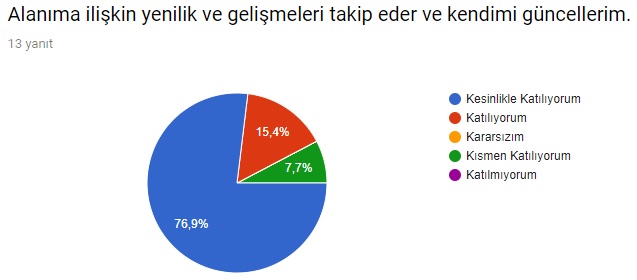 Veli Değerlendirme AnketiVeli Değerlendirme AnketiVeli Değerlendirme Anketi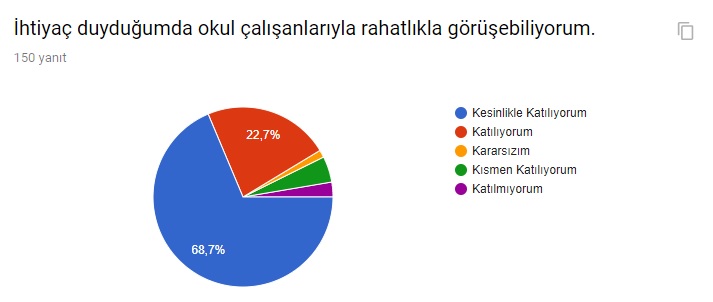 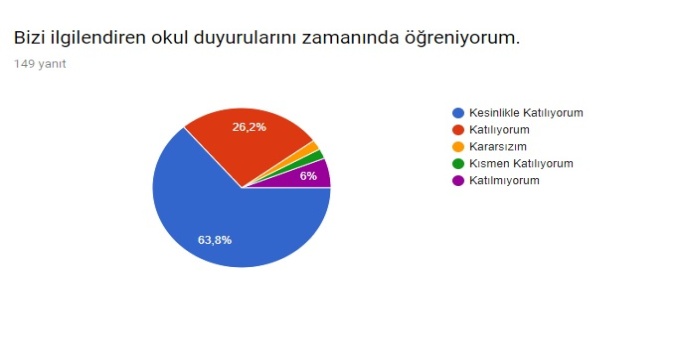 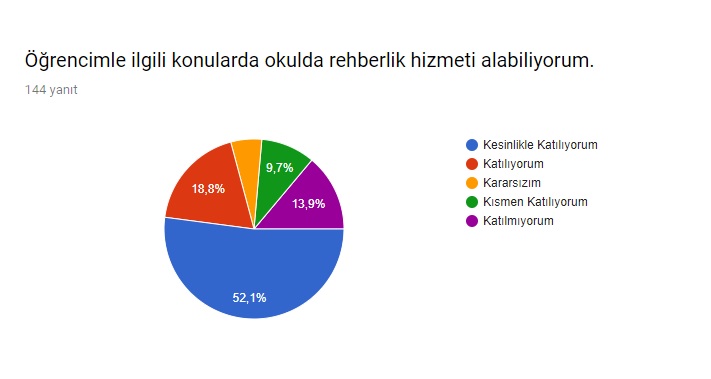 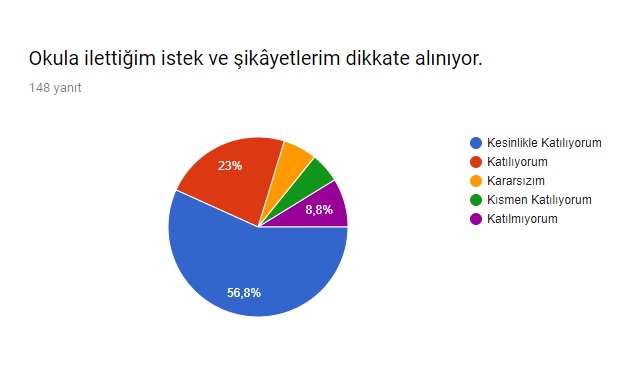 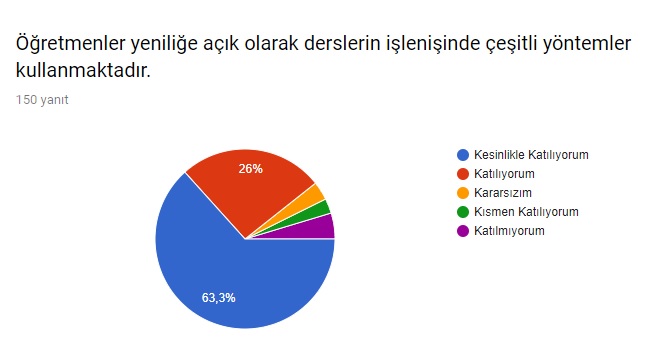 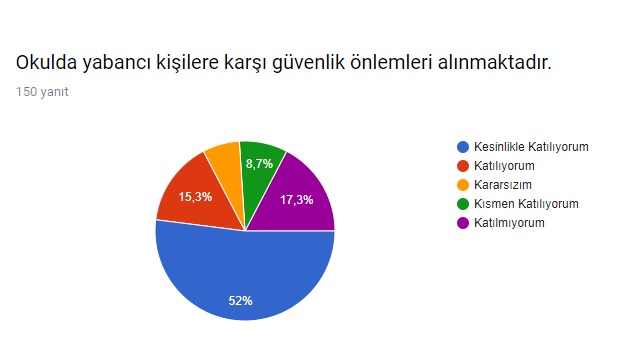 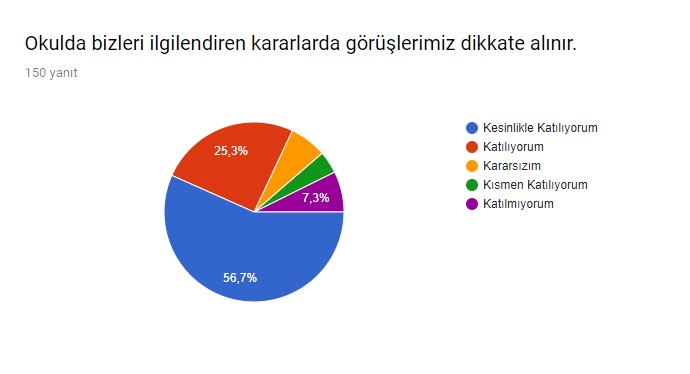 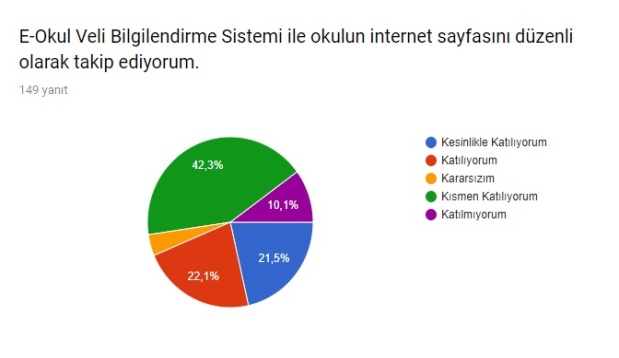 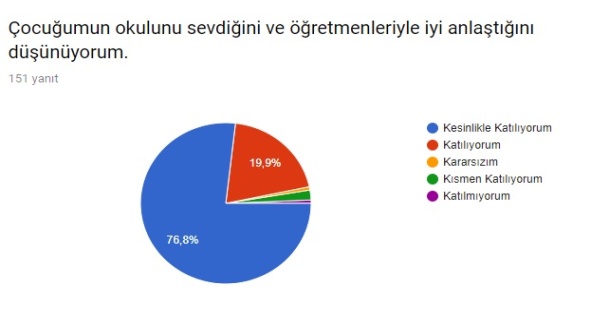 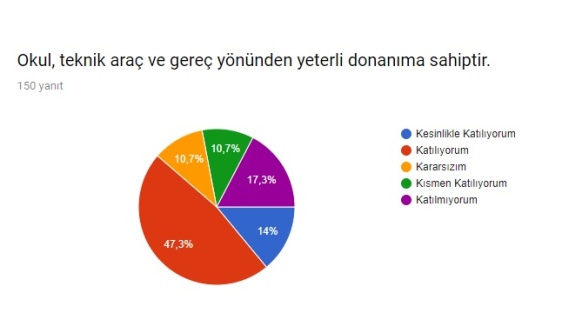 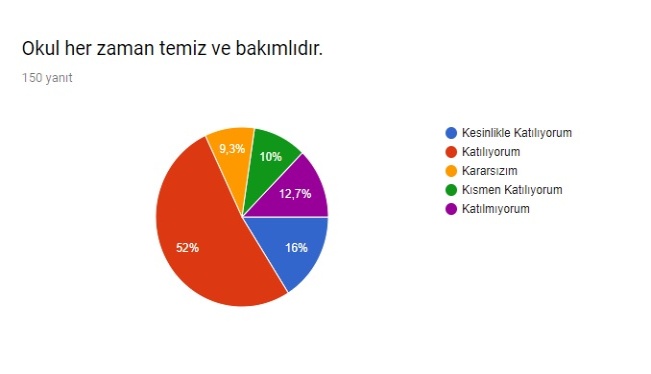 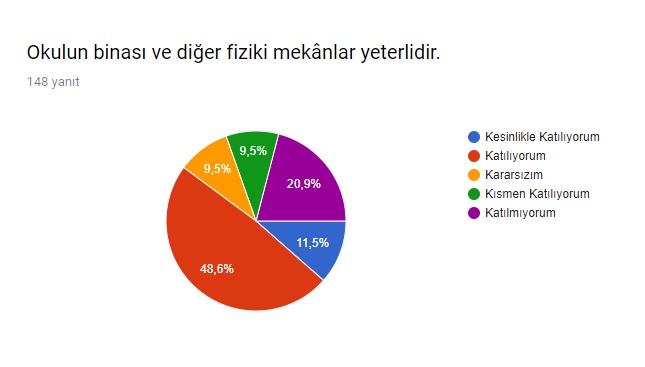 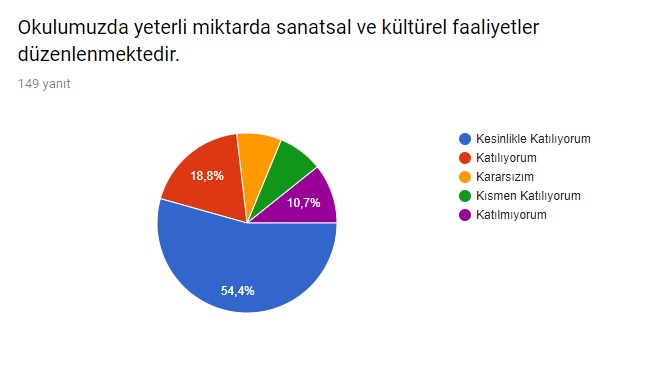 ÖğrencilerOkul yönetiminin öğretmen ve öğrencilerin her türlü desteği vermesi .Öğrencilerin öğrenme istek ve hevesinin üst düzeyde olması.ÇalışanlarÖğretmenlerin tercrübeli ve dinamik oluşuVelilerVeli okul işbirliğinin gelişmiş olmasıBina ve YerleşkeOkulun fiziki durumunun elverişli ve kullanabilir olmasıDonanımEğitim ve öğretim faaliyetlerinin gerçekleştirilebilmesi için gerekli olan altyapının büyük ölçüde sağlanmış olması.BütçeKantin  kirası .kermes,çay. hayırsever vatandaşların katkıları..Yönetim SüreçleriOkul yönetiminin değişime ve gelişime açık oluşuİletişim SüreçleriVeli okul işbirliğinin gelişmiş olmasıeGüvenlikOkuldaki bilgisayarların virüs ve uygunsuz içeriklere karşı yazılım korumasında ve düzenli olarak kontrollerinin yapılıyor olmasıÖğrencilerSürekli göç alan bir yer olmasıÇalışanlarÖğretmenlerin uzun süredir aynı okulda görevli olması,VelilerVelilerin sosyo-ekonomik düzeylerinin düşüklüğü,Bina ve YerleşkeBinanıneski yapı olması günümüz ihtiyaçlarına tam olarak karşılayamaması,DonanımBazı sınıflarımızda donanım eksikliği mevcut Bilgi İletişim Teknolojilerinin eğitimin her alanında yaygın ve etkin kullanılamaması.BütçeÇevre ekonomik gücünün zayıf olması, Yönetim SüreçleriEkip ruhunun yönetime tam olarak yansıtılamamasıİletişim SüreçleriVelilerin öğrencileri yönlendirmede ilgisiz oluşuPolitikOkula yönelikveli ve toplum desteğinin güçlü olması,EkonomikOkul-Aile Birliğinin istekli çalışmasıSosyolojikÖğretmenlerin fedakarlık gösterip,istekli çalışmasıTeknolojikTeknolojiyi verimli kullanan çalışanların çokluğu,Mevzuat-YasalKanun, tüzük, yönetmelik, yönerge, program ve emirlere uygun olarak görevlerini yürütmeyePolitikTeknolojik materyallarin azlığı,EkonomikVeli profillerinin ekonomik düzeylerinin düşüklüğü,SosyolojikSürekli göç alan,çevre etkisi,TeknolojikVelilerin teknolojiye uzak olması,Mevzuat-YasalOkulun bütçe olanaklarının olmaması,Eğitime ErişimEğitimde KaliteKurumsal KapasiteOkullaşma OranıAkademik BaşarıKurumsal İletişimOkula Devam/ DevamsızlıkSosyal, Kültürel ve Fiziksel GelişimKurumsal YönetimOkula Uyum, OryantasyonSınıf TekrarıBina ve YerleşkeÖzel Eğitime İhtiyaç Duyan Bireylerİstihdam Edilebilirlik ve YönlendirmeDonanımYabancı ÖğrencilerÖğretim YöntemleriTemizlik, HijyenHayatboyu ÖğrenmeDers araç gereçleriİş Güvenliği, Okul GüvenliğiTaşıma ve servis 1.TEMA: EĞİTİM VE ÖĞRETİME ERİŞİM 1.TEMA: EĞİTİM VE ÖĞRETİME ERİŞİM1Sınıf tekrarı yapan öğrenci sayısının fazla olması2Sınıf mevcutlarının sürekli artması3Okul çevresinin göç alan bir alması4Velilerin eğitim seviyelerinin düşük olması5Okul bahçesinin küçük olması6Okul bahçesinin düz olmaması7Velilerin öğrencileri yönlendirmede yetersiz oluşu8Kalabalık aileler9Yetersiz ilgi10Ekonomik ve sosyal yetersizlikler2.TEMA: EĞİTİM VE ÖĞRETİMDE KALİTE2.TEMA: EĞİTİM VE ÖĞRETİMDE KALİTE1Okul sağlığı ve temizliği konusunda yetersizliklerin olması2Kitapların yetersiz donanımı3Araç gereç eksikliği4Laboratuvarın düzensizliği5Spor ve kültürel ve egzersiz çalışmalarının yapılamaması6Sınıfları kalabalık olması7Yetersiz bütçe8Okul sağlığı ve temizliği konusunda yetersizliklerin olması9Kitapların yetersiz donanımı3.TEMA: KURUMSAL KAPASİTE3.TEMA: KURUMSAL KAPASİTE1Fiziki kapasitenin yetersiz olması.2Yetersiz bahçe 3Kalabalık veli ve öğrenci4Yetersiz derslik5Yetersiz oyun ve çalışma alanları6Okul ve çok amaçlı salonun ses sisteminin istenilen seviyede olmaması7Okul öncesi okullaşma oranının istenen seviyede olmaması8Velilerin eğitim durumlarının düşük olması,Temel DeğerlerimizTemel Değerlerimiz1)Ülkemizin geleceğinden sorumluyuz.2)Eğitime yapılan yardımı kutsal sayar ve her türlü desteği veririz.3)Toplam Kalite Yönetimi felsefesini benimseriz.4)Kurumda çalışan herkesin katılımı ile sürecin devamlı olarak iyileştirileceğine ve geliştirileceğine inanırız.5)Sağlıklı bir çalışma ortamı içerisinde çalışanları tanıyarak fikirlerine değer verir ve işimizi önemseriz.6)Mevcut ve potansiyel hizmet bekleyenlerin ihtiyaçlarına odaklanırız.7)Kendimizi geliştirmeye önem verir, yenilikçi fikirlerden yararlanırız.8)Öğrencilerin, öğrenmeyi öğrenmesi ilk hedefimizdir.9)Okulumuzla ve öğrencilerimizle gurur duyarız.10)Öğrencilerimizi, yaratıcı yönlerinin gelişmesi için teşvik ederiz.11)Öğrenme problemi olan öğrencilerimiz için özel destek programları hazırlarız.12)Biz, birbirimize ve kendimize güveniriz.13)Öğrencilerimiz, bütün çalışmalarımızın odak noktasıdır.NoPERFORMANSGÖSTERGESİMevcutMevcutHEDEFHEDEFHEDEFHEDEFHEDEFHEDEFNoPERFORMANSGÖSTERGESİ2018201920192020202120222023PG.1.1.aKayıt bölgesindeki öğrencilerden okula kayıt yaptıranların oranı (%)52606065707580PG.1.1.bİlkokul birinci sınıf öğrencilerinden en az bir yıl okul öncesi eğitim almış olanların oranı (%)(ilkokul)15505070100100100PG.1.1.c.Okula yeni başlayan öğrencilerden oryantasyon eğitimine katılanların oranı (%)85959595959595PG.1.1.d.Bir eğitim ve öğretim döneminde 20 gün ve üzeri devamsızlık yapan öğrenci oranı (%)5553210PG.1.1.e.Okulun özel eğitime ihtiyaç duyan bireylerin kullanımına uygunluğu (0-1)95100100100100100100NoEylem İfadesiEylem SorumlusuEylem Tarihi1.1.1.Kayıt bölgesinde yer alan öğrencilerin tespiti çalışması yapılacaktır.Okul Stratejik Plan Ekibi01 Eylül-20 Eylül1.1.2Devamsızlık yapan öğrencilerin tespiti ve erken uyarı sistemi için çalışmalar yapılacaktır.Müdür Yardımcısı 01 Eylül-20 Eylül1.1.3Devamsızlık yapan öğrencilerin velileri ile özel aylık  toplantı ve görüşmeler yapılacaktır.Rehberlik ServisiHer ayın son haftası1.1.4Okulun özel eğitime ihtiyaç duyan bireylerin kullanımının kolaylaşıtırılması için rampa ve asansör eksiklikleri tamamlanacaktır.Müdür YardımcısıMayıs 20191.1.5Yerel önetimlerin desteği ile öğrencilere sosyal kültürelve sportif faaliyetler arttırılacak….Okul idaresiHer ay1.1.6Öğrencilerin devamsızlık oranlarının en aza indirilmesiMüdür YardımcısıGerekli durumlarda1.1.7Görsel basının olumsuz etkilerini minumum düzeye indirmek amaçlı seminerlerRehberlik ServisiHer ayın son haftası1.1.8Ekonomik düzeyi yetersiz öğrencilere yönelik eğitim giyim vb yardımların arttırılması çalışmalarıOkul idaresi ,öğretmenlerGerekli durumlardaNoPERFORMANS GÖSTERGESİMevcutHEDEFHEDEFHEDEFHEDEFHEDEFNoPERFORMANS GÖSTERGESİ201820192020202120222023PG.1.2.1.Okulun özel eğitime ihtiyaç duyan bireylerin kullanımına uygunluğu (0-1 )111111PG.1.2.2.Destek Eğitimi kapsamında verilen kurslara katılan öğrenci sayısı(%)001111PG.1.2.3.“Kapsayıcı Eğitim” konusunda eğitim alan personel sayısı4415303030PG.1.2.4.Velileriyle gerçekleştirilen toplantı sayısı444444PG.1.2.5.Destek eğitiminden faydalanan öğrenci oranı   ( %)025505075100NoEYLEM İFADESİEYLEM SORUMLUSUEYLEM TARİHİ1.2.1.Destek Eğitim Odası açılacaktır.Okul İdaresiHer  Eğitim öğretim yılı süresince1.2.2Kaynaştırma öğrencileri tespit edilerek destek eğitimi verilmesi için işlemler yapılacaktır.Okul İdaresiHer yıl Ekim Ayı1.2.3Rehberlik öğretmenlerinden yardım alınarak, kapsayıcı eğitim faaliyetleri düzenlenecektir.Rehberlik Araştırma Merkezi-Rehber ÖğretmenHer yıl Ekim Ayı1.2.4Özel eğitim öğrencilerin de yer aldığı geziler, sportif ve kültürel faaliyetler, düzenlenecektir.Okul idaresi-Rehber öğretmen-tüm öğretmenler-velilerHer  Eğitim öğretim yılı süresinceNoPERFORMANSGÖSTERGESİMevcutMevcutHEDEFHEDEFHEDEFHEDEFHEDEFHEDEFNoPERFORMANSGÖSTERGESİ2018201920192020202120222023PG.2.1.aDüzenlenen sanatsal, bilimsel, kültürel ve sportif faaliyetlere katılan 758585100100100100PG.2.1.bEğitimde yenilikçi yaklaşımlar kapsamında düzenlenen seminer ve kurslara katılan öğretmen sayısı13131313131313PG.2.1.c.Öğrenci başına okunan kitap sayısı: 12151522303540NoEylem İfadesiEylem SorumlusuEylem Tarihi2.1.1.Öğrencilerimizin akademik başarılarını arttırmaya yönelik öğretim metotlarının uygulanmasıOkul MüdürlüğüNisan 20192.1.2Öğrencilerimize okuma alışkanlığı kazandırmak, hayırseverlerin ve yerel yönetimlerin desteği ile kitap çeşitliliğini arttırmak,Okul MüdürlüğüMart20192.1.3Yerel yönetimlerle işbirliğine gidilerek öğrenci motivasyonunu ve öğretim materyallerini arttırmaya yönelik çalışmalar yapılacak,Okul MüdürlüğüMayıs20192.1.4Öğretmenlere yönelik geziler düzenlenmesiOkul MüdürlüğüHaziran 20192.1.5Öğretmenler arasında sportif faaliyetler düzenlenmesi,Okul MüdürlüğüHaziran 2019NoPERFORMANSGÖSTERGESİMevcutMevcutHEDEFHEDEFHEDEFHEDEFHEDEFHEDEFNoPERFORMANSGÖSTERGESİ2018201920192020202120222023PG.2.2.aYetişkinler Okuma –Yazma kursları diğer beceri kursları sayısı5555555PG.2.2.bİYEP kurs programlarının verimliliği90100100100100100100PG.2.2.c.Halk oyunları,Satranç,çocuk oyunları80909090909090NoEylem İfadesiEylem SorumlusuEylem Tarihi2.2.1.Mahalle muhtarı ile işbirliği yaparak okuma-yazma ve beceri kurslarına ihtiyaç veli,vatandaşların tespitiOkul Müdürlüğü2020 Ekim2.2.2Öğretmen ve veli işbirliği ile öğrencilerin kurs ve etkimliklere yönlendirilmesi,Okul Müdürlüğü2020 Ekim2.2.3Seviyeye uygun spor müsabakalarına katılım,Okul Müdürlüğü2020 Ekim2.2.4Öğrenci ve veli ziyartleriOkul Müdürlüğü2020 Kasım2.2.5Öğrenci ve velilere seminer ve konferanslar verilmesi,Okul Müdürlüğü2020Eylül –Kasım- OcakNoPERFORMANSGÖSTERGESİMevcutMevcutHEDEFHEDEFHEDEFHEDEFHEDEFHEDEFNoPERFORMANSGÖSTERGESİ2018201920192020202120222023PG.3.1.aOkulun bölümlerinin bakımı ve modernizzasyonu808585909095100PG.3.1.bOkul güvenliği için gerekli önlemlerin alınması85909090100100100PG.3.1.cTaşıma ve servis araçlarının periyodik olarak denetlenmesi,90100100100100100100NoEylem İfadesiEylem SorumlusuEylem Tarihi3.1.1.Hayırseverler ve yerel yönetimlerle işbirliğine gidilerek genel bakım onarım ihtiyacı karşılanacaktırOkul MüdürlüğüHaziran20193.1.2Okulumuzun kırtasiye,hizmet alımı,temizlik malzemesi vb. ihtiyaçlarını karşılamak Okul MüdürlüğüMart 20193.1.3Okulun donatımına yönelik hayırsever vatandaşları teşvik edecek çalışmalar yapılacaktır.Okul MüdürlüğüHaziran 20193.1.4Okul kameralarının bakımı,  Okul giriş kapısına kamera takılması,Okul MüdürlüğüMayıs20193.1.5TYP Çalışanlarının iş güvenliği kurslarına katılımlarının sağlanması.Okul MüdürlüğüHer ay3.1.6Okulumuzun bakım-onarım ihtiyacını karşılamak.Okul Aile BirliğiHaziran 2019Kaynak Tablosu20192020202120222023ToplamKaynak Tablosu20192020202120222023ToplamGenel Bütçe000000Valilikler ve Belediyelerin Katkısı000000Diğer (Okul Aile Birlikleri)5000TL5000TL5000TL5000TL5000TL20000TLTOPLAM5000TL5000TL5000TL5000TL5000TL20000TL